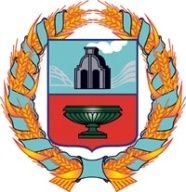 АДМИНИСТРАЦИЯ МЕЗЕНЦЕВСКОГО СЕЛЬСОВЕТАТюменцевского районаАлтайского краяПОСТАНОВЛЕНИЕ09.10.2020г.                                                                                                            № 17                                                               С.Мезенцево  О разработке плана привлечения силИ средств для тушения пожаров и проведенияАварийно-спасательных работ на территорииМуниципального образования МезенцевскийСельсовет Тюменцевского района Алтайского краяВ соответствии с  ч.4 ст.63  ФЗ  от 22.07.2008г. № 123 – ФЗ "Технический регламент о требованиях пожарной безопасности»ПОСТАНОВЛЯЮ:Установить следующий порядок привлечения сил и средств пожарной охраны и населения на тушение пожаров на территории Мезенцевского сельсовета Тюменцевского района Алтайского края.      1.1.Выезд подразделений пожарной охраны на тушение пожаров и их ликвидацию осуществляется в соответствии с планом привлечении сил и средств по тушению пожаров на территории Мезенцевского сельсовета Тюменцевского района Алтайского края      1.2.Мероприятия по организации тушения пожаров в поселении направить на своевременное прибытие пожарной охраны и иных служб к месту пожара с введением в действие достаточного количества огнетушащих средств.      2.Утвердить формы основных документов по организации пожаротушения на территории муниципального образования Мезенцевского сельсовета Тюменцевского района Алтайского края :Форма № 1 « Положение о порядке привлечения сил и средств для тушения пожаров и проведения аварийно-спасательных работ на территории Мезенцевского сельсовета Тюменцевского района Алтайского края  (Приложение № 1)« План привлечения сил и средств для тушения пожаров и проведения аварийно-спасательных работ на территории муниципального образования Мезенцевского сельсовета Тюменцевского района Алтайского края  (приложение № 2)      3.Контроль за исполнением настоящего постановления оставляю за собой, данное постановление обнародовать на информационном стенде администрации и в сети «Интернет»Глава сельсовета                                                                                  С.Н.Ковров.Коррупциогенные факторы не выявлены                              В.А.Коврова                                                                                                          Приложение   № 1                                                                                                    К Постановлению                                                                                                    От 09.10.2020г. №  17                                                             Положение   О порядке привлечения сил и средств для тушения пожаров и проведения аварийно-спасательных работ на территории МО Мезенцевский сельсовет Тюменцевского района Алтайского краяОбщие положения1.1.Настоящее положение регулирует  порядок привлечения  сил и средств подразделений пожарной охраны и организаций для тушения пожаров и проведения аварийно-спасательный работ на территории МО Мезенцевский сельсовет Тюменцевского района Алтайского края в соответствии с федеральными  законами от 21.12.1994 № 69-Фз « О пожарной безопасности»,от 06.10.2003 № 131 –ФЗ « О общих принципах организации местного самоуправления» в Российской Федерации».1.2. Для тушения пожаров и проведения аварийно-спасательных работ  на территории МО Мезенцевский сельсовет Тюменцевского района Алтайского края привлекаются следующие силы:-подразделения федеральной противопожарной службы ГУ МЧС по Тюменцевскому району-подразделения добровольной пожарной охраны;Для тушения пожаров и приведения аварийно-спасательных работ на  территории МО Мезенцевский сельсовет Тюменцевского района Алтайского края привлекается следующие средства:-пожарная  и специальная техника;-средства связи;-огнетушащие вещества находящиеся на вооружении в подразделениях пожарной охраны;-первичные средства пожаротушения, атак же приспособления для целей пожаротушения, вспомогательная и водоподающая техника организаций, предоставляемая на безвозмездной основе. 1.3.На тушение пожаров привлекаются силы и средства Управления внутренних дел по Тюменцевскому району в соответствии с задачами, возложенными на них законами и иными правовыми актами  Российской Федерации и Алтайского края.1.4. Для тушения пожаров используется все источники водоснабжения(водообеспечения) организаций, независимо от форм собственности и назначения, на безвозмездной основе.1.5. Руководители организация обязаны:-содержать  в исправном  состоянии системы и средства противопожарной защиты,вкючая  первичные системы тушения пожаров, не допускать их использования не по назначению;-оказывать  содействие  пожарной охране при тушении пожара;- предоставлять при тушении пожаров на территории организаций необходимые силы и средства( по мере возможности);-обеспечить доступ должностным лицам пожарной охраны при осуществлении ими служебных обязанностей по тушению пожаров на территории, в здания, сооружения  и иные объекты организаций;-сообщать в пожарную охрану о состоянии дорог и изменении подъездов к объекту.      2.Порядок привлечения сил и средств на тушении пожаров2.1. Привлечении сил и средств пожарной охраны и противопожарных формирований организаций на тушении пожаров и  проведение аварийно-спасательных работ при их тушении  осуществляется на условиях и в порядке, установленном законодательством  Российской Федерации и настоящим  Положением.2.2.Порядок привлечения сил и средств  в границах на территории МО Мезенцевский сельсовет Тюменцевского района Алтайского края  утверждается главой администрации Мезенцевский сельсовет Тюменцевского района Алтайского края, на объектах -руководителем  объекта.2.3.Выезд подразделений пожарной охраны и противопожарных формирований  на тушение пожаров и проведение аварийно-спасательных  работ осуществляется в порядке, установленном  расписанием  выездов и Плана привлечения сил и  средств. Выезд осуществляется на безвозмездной основе.2.4.Взаимодействие подразделений пожарной охраны с аварийными и специальными службами  организаций при тушении  пожаров осуществляется на основе совместных  Соглашений.2.5.Координацию  деятельности всех видов пожарной охраны и аврийно-спасательных формирований, участвующих в тушении пожаров и проведении аварийно-спасательных работ на территории МО Мезенцевский сельсовет Тюменцевского района Алтайского края осуществляет в установленном порядке  руководитель противопожарной службы.2.6.Непосредственное руководство тушением пожара осуществляется  прибывшими на пожар  старшим оперативным  должностным лицом пожарной охраны, которое управляет на  принципах единоналичия личным составом и техникой пожарной охраны и  организацией участвующих в тушении пожара, а  так же дополнительно  привлеченными к тушению пожара силами.2.7. Руководитель тушения пожара  отвечает за выполнения задачи, за безопасность  личного состава пожарной охраны, участвующего в тушении  пожара и привлеченных к тушению  пожара дополнительных сил.     Никто не вправе вмешиваться в действия руководителя тушения пожара или  отменять его распоряжения при тушении пожара.     Указания руководителя тушения пожара обязательный для исполнения всеми  должностными лицами и гражданами  на территории, на которой осуществляется действия по тушению пожара.      Пи необходимости руководитель тушения может принимать решения, в том числе  ограничивающие права должностных лиц и граждан на указанной территории.2.8. Руководитель тушения пожара  устанавливает  границы территории ,на которой осуществляется действия по тушению пожара ,порядок и особенности боевой работы личного состава, определяет необходимое количество привлекаемой пожарной и другой техники.2.9.В случае недостаточного количества  или выхода из строя пожарной или специальной техники руководитель пожарной части совместно с главой администрации поселения, начальником ГО  ЧС по Тюменцевскому району принимают меры по привлечению дополнительных сил и средств других противопожарных подразделений и организаций.2.10.Выезд  следственной оперативной группы полиции  к месту пожара осуществляется в соответствии с приказами и инструкциями о взаимодействии  в установленном порядке.                                                                                                       Приложение № 2                                                                                                Постановлению администрации                                                                                                09.10.2020г. № 17   ПЛАН ПРИВЛЕЧЕНИЯ  СИЛ  И СРЕДСТВ  ДЛЯ ТУШЕНИЯ  ПОЖАРОВ И ПРОВЕДЕНИЯ  АВАРИЙНО-СПАСАТЕЛЬНЫХ РАБОТ на территории МО Мезенцевский сельсовет Тюменцевского района Алтайского края№НаименованиеНаселенного пунктаСилы ПривлекаемыеК тушениюпожараСпособВызова(телефон)Расстояние До населенного пунктаТехника ПривлекаемаяДля Тушения пожараНаименованиеОрганизацииВыделяющейтехнику1С.МезенцевоПодразделения федеральнойПротивопожарнойСлужбыПо Тюменцевскомурайону8 385 88 2 11 3712Пожарные Гидранты,ПожарныйРукавТрактор МТЗ -82 с плугомПредприниматели по согласованию